מבחן מעשי בהלכות ברכותבחרי אחד מן הנושאים עליהם למדנו בהלכות ברכות, הביאי סיפור או משל ונמשל הממחיש את הנושא שבחרת וחשיבותו, וכתבי 2 הלכות שלמדנו עליהם על הנושא שבחרת.הקפידי על כתיבה טובה ונכונה, לשון תקינה ושגיאות כתיב.בהצלחה!סיפור:																																																																																																																																																																																																																												מסר:																																																																																								2 הלכות:																																																																																																													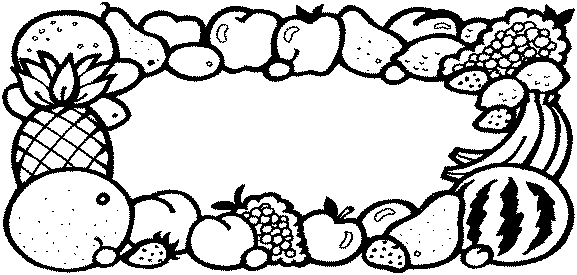 